HİZMET STANDARTLARI TABLOSUELBİSTAN KAYMAKAMLIĞI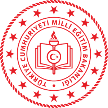 İLÇE MİLLİ EĞİTİM MÜDÜRLÜĞÜElbistan Halk Eğitimi Merkezi MüdürlüğüSIRAHİZMETİN ADIBAŞVURUDA İSTENİLEN BELGELERİŞLEM SÜRESİ01Kayıt Kabul                                
Halk Eğitimi Merkezi Kursları*Dilekçe veya Form*Kursiyerin Öğrenim Belgesi15 Dakika02Halk Eğitimi Merkezine Ön Kayıt Yaptırana, Kurs Açılacak Sayıya Ulaşmaması Halinde Bilgi Verilmesi*Dilekçe-03Kurs Belgesini Kaybedenlere Belge Düzenlenmesi*Dilekçe*Nüfus Cüzdanı Fotokopisi1 İş Günü04Yeni Kayıt                                                                                                                    Açık Öğretim Lisesi Veya Açık Öğretim Ortaokuna Kayıt Yaptırmak İsteyen Öğrencilerin Yeni Kayıt İşlemi İçin Gereken Belgeler*Kimlik Fotokopisi (T.C. Kimlik Numaralı)  
*Diploma/tasdikname veya Öğrenim Belgesinin Aslı                                                                                                               *1 adet Biyometrik Fotoğraf*Başvuru Dilekçesi*Ücret Muafiyet Belgesi(varsa)30 Dakika05Kayıt Kabul                                  
Halk Eğitim Merkezlerinde Yetişkinlere Yönelik I. Ve II. Kademe Okuma Yazma Kurslarına Kayıt İşlemi*Kimlik Numarası veya Kimlik Fotokopisi                                                                                                               *II. Kademe Kurs Talebi İçin I. Kademe Okuma Yazma Belgesi ve İlkokulda 1-2 Sınıfı Okuduğunu Gösteren Öğrenim Belgesi15 Dakika06Kayıt Yenileme                                                 
Halk Eğitim Merkezlerinde Açık Öğretim Lisesi Ve Açık Ortaokulda Okuyan Öğrencilerin Kayıt Yenileme İşlemi*Kimlik Fotokopisi (T.C. Kimlik Numaralı)   *Kayıt Ücretinin Yatırıldığını Gösteren Belgelerin Aslı30 Dakika07Öğrenci Belgesi                                                                                              Açık Lise Ve Açık Ortaokul Öğrencilerine Öğrenci Belgesi Verilmesi*Kimlik Fotokopisi (T.C. Kimlik Numaralı) *Dilekçe5 Dakika08Ders Kitapları                                                                    Açık Öğretim Lisesi Ders Kitaplarının Dağıtımı*İnternetten Alınan Ders Seçimi Çıktısı.15 Dakika09Açıköğretim Okulları Diploma, Bitirme Belgesi, Askerlik Tecil Belgesi*Form veya Dilekçe5 Dakika10Kurs Bitirme Belgesinin Kursiyerlere Verilmesi*Kimlik İbrazı                                   5 Dakika    Başvuru esnasında yukarıda belirtilen belgelerin dışında belge istenmesi, eksiksiz belge ile başvuru yapılmasına rağmen hizmetin belirtilen sürede tamamlanmaması veya yukarıdaki tabloda bazı hizmetlerin bulunmadığının tespiti durumunda ilk müracaat veya ikinci müracaat yerine başvurunuz.    